Hip Hop Bursary Application FormPlease ensure that you have read the Guidelines carefully before completing the Application Form.Name:			………………………………Address:			………………………………Postcode:			………………………………Contact Tel No(s):	………………………………E-mail:			………………………………Website: 			………………………………How did you find out about this bursary?  …………………………………………..………………………………………………………………………………………………………………………1. Activity SummaryPlease summarise, in 50-100 words, the activity for which you are seeking funding:Activity start date:    			End date:  Please note applications will not be considered for activities already started or planned to start before the panel meeting in September.Amount of funding requested:  £2. About Your Activity ……………………………………………………………………………………………………………………… ……………………………………………………………………………………………………………………… ……………………………………………………………………………………………………………………… ………………………………………………………………………………………………………………………Please provide 2 examples of previous work within Hip Hop, you can describe them briefly below and attach any relevant documents in the supporting material.In no more than 500 words, describe in detail the activity for which you are seeking support.  Please be clear and concise, and include the following:A description of your activity and any outcomes or key stagesAn explanation of how it will benefit your creative developmentThe impact of Covid-19 on your practice and opportunitiesYour ambitions within Hip Hop and how you will engage a wider community or audienceThe Hip Hop Bursary Programme will prioritise applications that address the following criteria:Support artists to sustain their practice following the impact of Covid-19Support small scale projects to test out ideas and foster new relationships within Hip HopSupport professional development for creative practitioners Support under-represented artists and communities to develop their work within the genre of Hip HopSupport artists that do not have previous experience of receiving public fundingPlease describe which of these criteria your project meets and how.4. BudgetPlease provide a budget breakdown for your activity, detailing the total sum requested, your own financial contribution and any other sources of funding. Please indicate if these are cash or in-kind contributions and ensure in-kind is accounted for in both income and expenditure.  If the cost exceeds £1,500, please include other sources of income and funding, showing which have been confirmed at time of application.You should include fees to support your own work and those of any artists or collaborators in this application. Guidance on rates of pay and industry standards can be found here: 2023 Rates of Pay - Scottish Artists Union and Musicians' Union Rates of Pay & Collective Agreements | The MU | The MU (musiciansunion.org.uk)Declaration I hereby confirm that the information in this application is true and correct and I acknowledge that it is my responsibility to inform Sunny Govan Community Radio immediately of any changes that could affect the interpretation or context of the application.I confirm I have read and understood the guidelines for this scheme.Signature ………………………………………………………………………………………………………………………..Date………………………………………………………………………………………………………………………..SUPPORTING MATERIAL 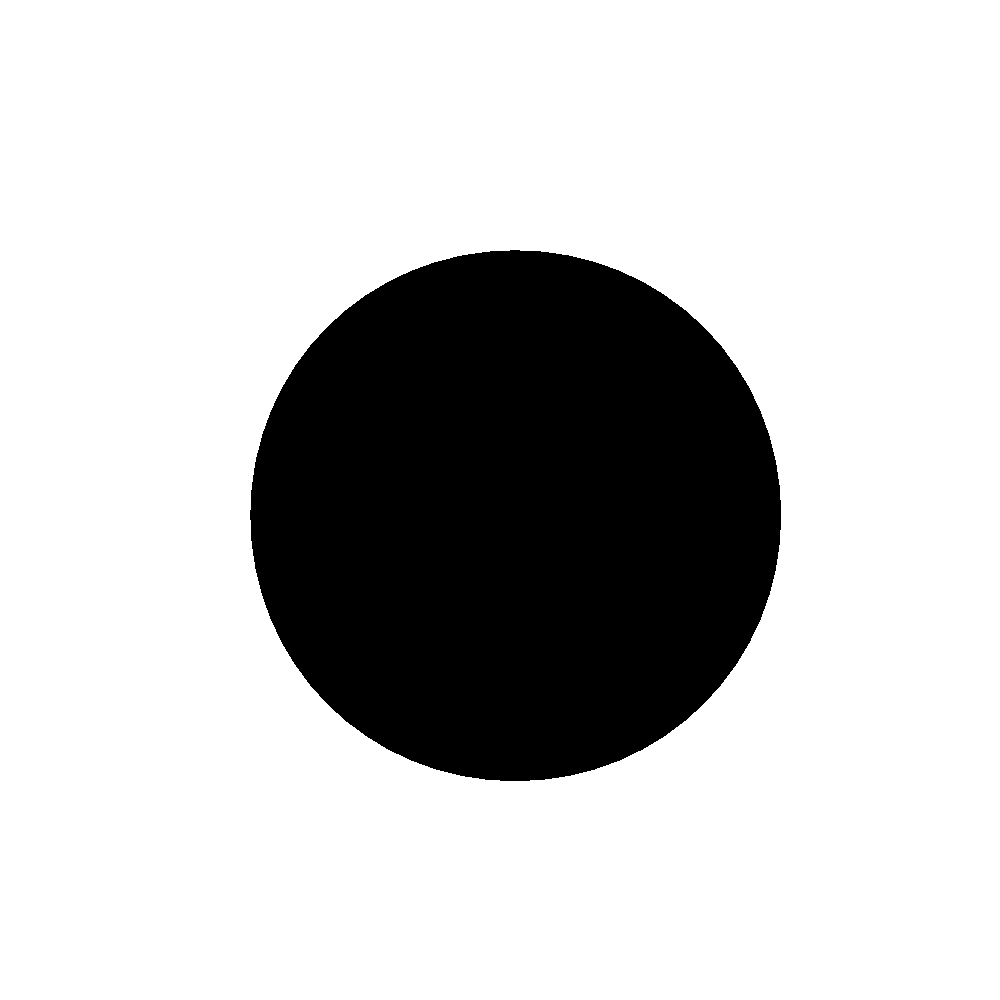 Name:	Please enter details of materials submitted in support of your application e.g: supporting examples of previous work; website link; letters of support or CVs. We will accept no more than six items of supporting material. Please ensure the total email file size does not exceed 20mb.  Our preferred formats for supporting materials are:Audio/Video - your audio and video should be made available online and links shared with us for consideration. There are a number of ways that you can share such materials and the following are provided as examples only. Please ensure you read and accept the terms and conditions of any online service that you use before sharing your materials with us. In many cases you can make materials private and limited to a specific, hidden web link. You can then share that link with us via email – this may be useful if you do not wish the materials to be openly available.Audio: SoundCloud allows you to upload audio files which can be Public or Private – go to the Soundcloud websiteVideo: Video files can be shared via YouTube, Vimeo or Dropbox. To adjust the privacy settings of each video, go to your account settings.Photographic Material - any photos in support of your proposal should be clearly titled and dated. Photos can be uploaded to a service such as Flickr or Instagram. You can also attach your images to your application and email them into the appropriate email address for the fund. The total file size should be no bigger than 20MB.Privacy StatementData Protection: Sunny G Radio will gather and process information about you so that services, including this form, can be delivered effectively and efficiently. We will only ask for the minimum information necessary and process this in line with the provisions of the Data Protection Act (2018).We will share information on your application form with partners of the Hip Hop Bursary for the purpose of assessment. Should your application be successful we will issue a finance form to complete to allow payment of any successful awards. We keep your application for 12 months for evaluation purposes. By consenting below, you are agreeing to your information being gathered and processed as above:CONSENT: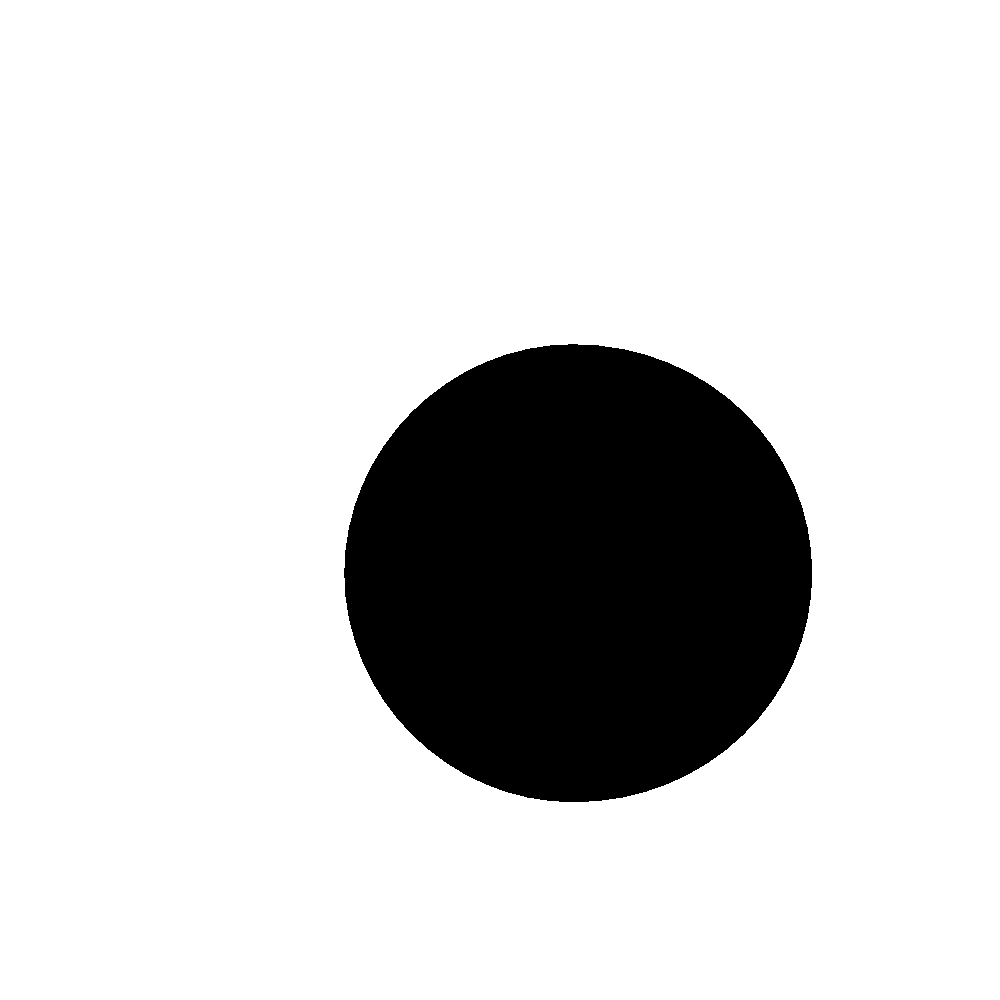 Signature:…………………………………………………………………………………………………………………….….Print Name:…………………………………………………………………………………………………………………….….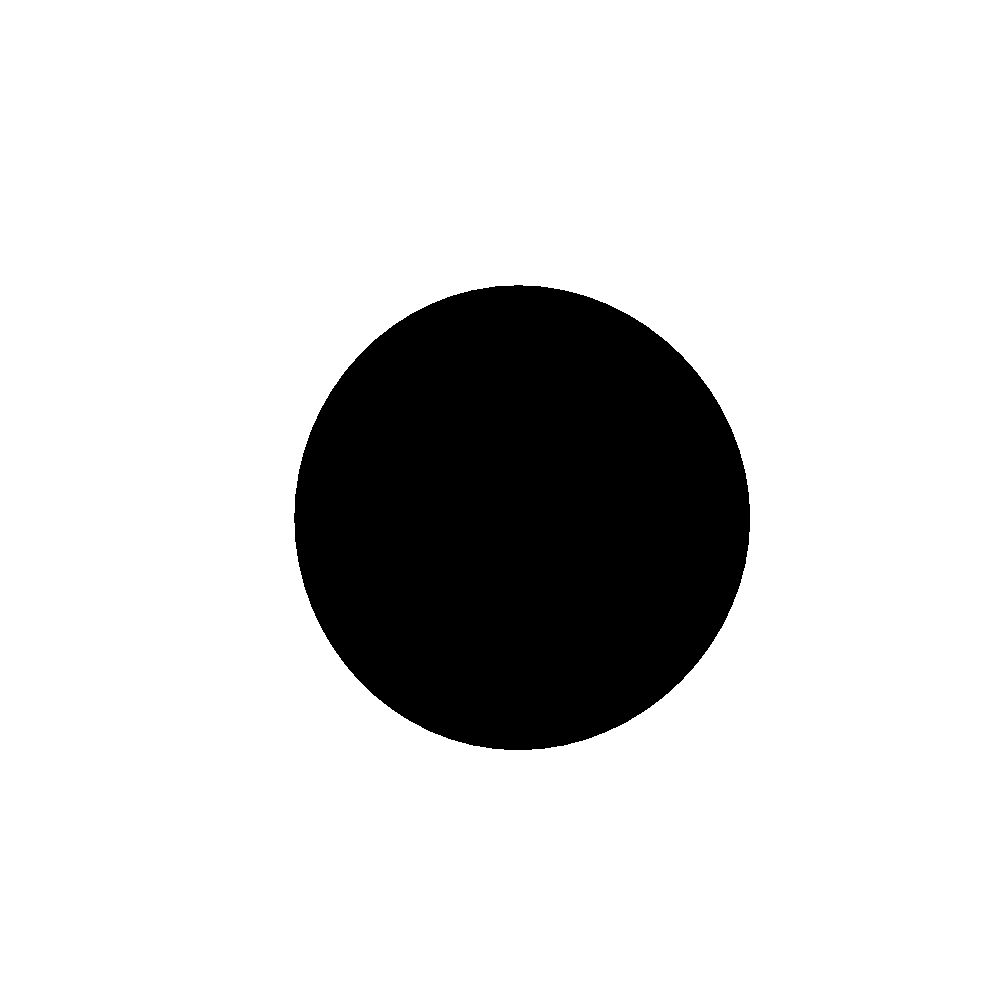 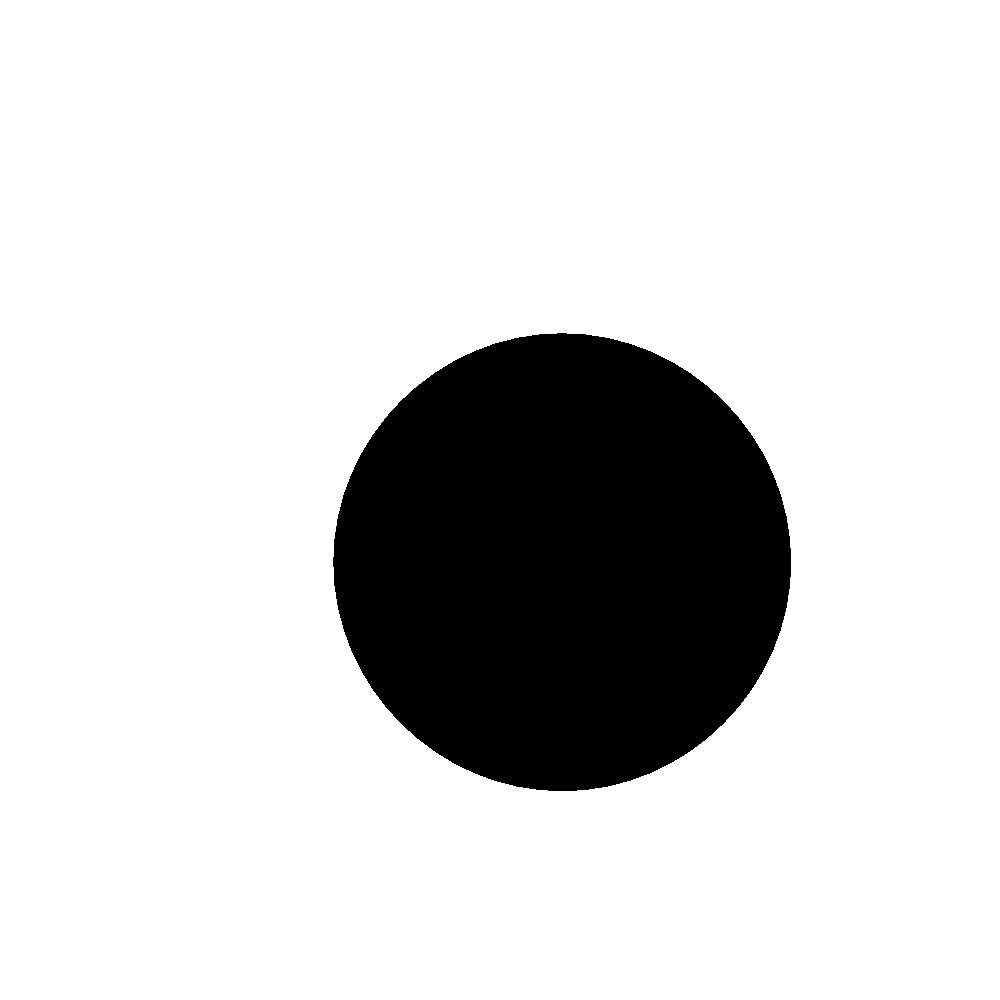 Date:…………………………………………………………………………………………………………………….….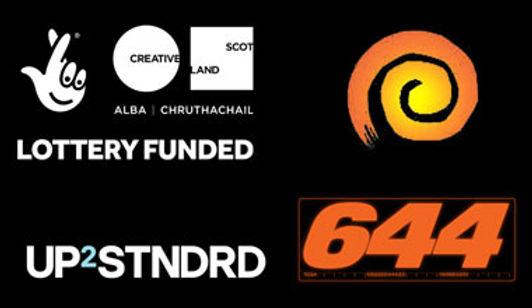 What is the principal focus of your application?  	What is the principal focus of your application?  	What is the principal focus of your application?  	What is the principal focus of your application?  	ResearchProfessional DevelopmentDevelopment of new workEquipmentResidencyOther (please state below)Artform    Maximum of 2 only.  If more than 2 select Multi-arts Artform    Maximum of 2 only.  If more than 2 select Multi-arts Artform    Maximum of 2 only.  If more than 2 select Multi-arts Artform    Maximum of 2 only.  If more than 2 select Multi-arts Visual ArtMusicCraftLiteratureTheatreScreenDanceMulti-artsOther (please state below)Describe two previous projects (no more than 300 words):Describe your activity (no more than 500 words):Project criteria (no more than 400 words):Expenditure - Breakdown of Estimated Activity CostsExpenditure - Breakdown of Estimated Activity CostsExpenditure - Breakdown of Estimated Activity CostsItem£Cash or in-kindTotal ExpenditureIncomeIncomeIncomeItem£Status (confirmed or pending)Bursary request (between £500 - £1,500): Other sources of income (if applicable):Total Income (this figure should equal total expenditure figure)Title Description Format supplied (eg jpeg, weblink, mp3, paper)123456□I consent to my information being used as described in this privacy statement□I consent to my information being used by Sunny G Radio to update me on my application and provide further feedback□I confirm that the information provided in this form is correct